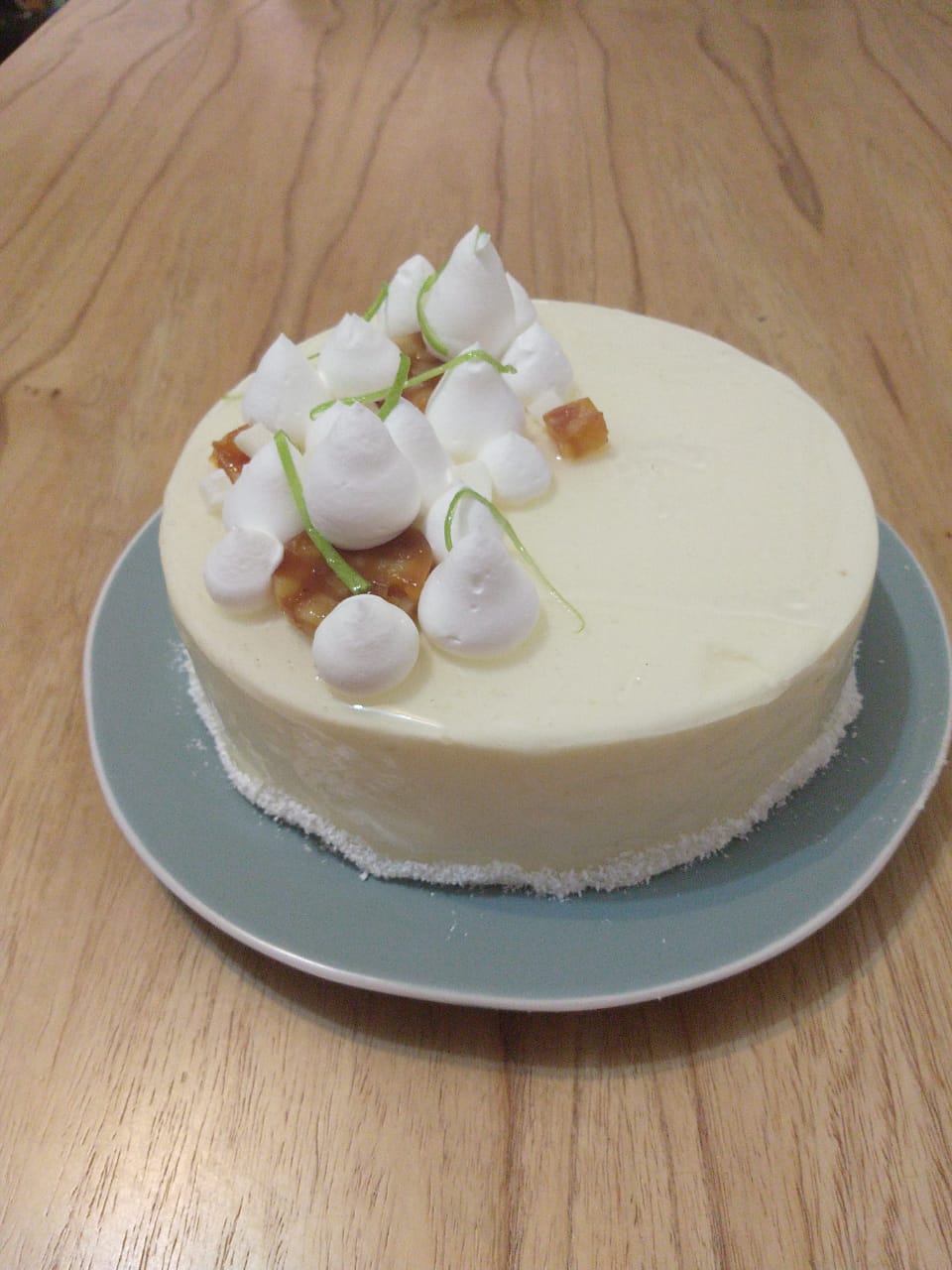 RendimientoRinde 1 piezas / porciones de 22 cm.IngredientesPara la BaseIngredientesPara la BaseIngredientesPara la BaseIngredientesPara la BaseIngredientesPara la BaseProcedimientoSatin CC Vainilla250gColocar todos los ingredientes en la batidora, y con ayuda de la paleta mezclar a velocidad media por 2 min.Colocar en un aro de 20 cm. Hornear por 25 min a 170° . Dejar enfirar y cortar horizontalmente en dos.Huevos75gColocar todos los ingredientes en la batidora, y con ayuda de la paleta mezclar a velocidad media por 2 min.Colocar en un aro de 20 cm. Hornear por 25 min a 170° . Dejar enfirar y cortar horizontalmente en dos.Aceite50gColocar todos los ingredientes en la batidora, y con ayuda de la paleta mezclar a velocidad media por 2 min.Colocar en un aro de 20 cm. Hornear por 25 min a 170° . Dejar enfirar y cortar horizontalmente en dos.Agua60gColocar todos los ingredientes en la batidora, y con ayuda de la paleta mezclar a velocidad media por 2 min.Colocar en un aro de 20 cm. Hornear por 25 min a 170° . Dejar enfirar y cortar horizontalmente en dos.Colocar todos los ingredientes en la batidora, y con ayuda de la paleta mezclar a velocidad media por 2 min.Colocar en un aro de 20 cm. Hornear por 25 min a 170° . Dejar enfirar y cortar horizontalmente en dos.IngredientesPara el PaletIngredientesPara el PaletIngredientesPara el PaletIngredientesPara el PaletIngredientesPara el PaletProcedimientoManzana500gCortar las Manzanas en cubitos de ½ cm, cocinar con la manteca y miel hasta que estén tiernos.Hidratar la Gelatina con el agua.Con el azucar hacer un caramelo rubio a seco y desglasar con Chantypak caliente.Agregar la gelatina y las manzanas.Llevar a un aro de 20 cm levemente aceitado.Freezar.Una vez congelado, calentar una de las caras y pegar uno de los Bizcochos realizados con Satin CC.Miel80gCortar las Manzanas en cubitos de ½ cm, cocinar con la manteca y miel hasta que estén tiernos.Hidratar la Gelatina con el agua.Con el azucar hacer un caramelo rubio a seco y desglasar con Chantypak caliente.Agregar la gelatina y las manzanas.Llevar a un aro de 20 cm levemente aceitado.Freezar.Una vez congelado, calentar una de las caras y pegar uno de los Bizcochos realizados con Satin CC.Manteca70gCortar las Manzanas en cubitos de ½ cm, cocinar con la manteca y miel hasta que estén tiernos.Hidratar la Gelatina con el agua.Con el azucar hacer un caramelo rubio a seco y desglasar con Chantypak caliente.Agregar la gelatina y las manzanas.Llevar a un aro de 20 cm levemente aceitado.Freezar.Una vez congelado, calentar una de las caras y pegar uno de los Bizcochos realizados con Satin CC.Azucar200gCortar las Manzanas en cubitos de ½ cm, cocinar con la manteca y miel hasta que estén tiernos.Hidratar la Gelatina con el agua.Con el azucar hacer un caramelo rubio a seco y desglasar con Chantypak caliente.Agregar la gelatina y las manzanas.Llevar a un aro de 20 cm levemente aceitado.Freezar.Una vez congelado, calentar una de las caras y pegar uno de los Bizcochos realizados con Satin CC.Chantypak70gCortar las Manzanas en cubitos de ½ cm, cocinar con la manteca y miel hasta que estén tiernos.Hidratar la Gelatina con el agua.Con el azucar hacer un caramelo rubio a seco y desglasar con Chantypak caliente.Agregar la gelatina y las manzanas.Llevar a un aro de 20 cm levemente aceitado.Freezar.Una vez congelado, calentar una de las caras y pegar uno de los Bizcochos realizados con Satin CC.Gelatina15gCortar las Manzanas en cubitos de ½ cm, cocinar con la manteca y miel hasta que estén tiernos.Hidratar la Gelatina con el agua.Con el azucar hacer un caramelo rubio a seco y desglasar con Chantypak caliente.Agregar la gelatina y las manzanas.Llevar a un aro de 20 cm levemente aceitado.Freezar.Una vez congelado, calentar una de las caras y pegar uno de los Bizcochos realizados con Satin CC.Agua45gCortar las Manzanas en cubitos de ½ cm, cocinar con la manteca y miel hasta que estén tiernos.Hidratar la Gelatina con el agua.Con el azucar hacer un caramelo rubio a seco y desglasar con Chantypak caliente.Agregar la gelatina y las manzanas.Llevar a un aro de 20 cm levemente aceitado.Freezar.Una vez congelado, calentar una de las caras y pegar uno de los Bizcochos realizados con Satin CC.Cortar las Manzanas en cubitos de ½ cm, cocinar con la manteca y miel hasta que estén tiernos.Hidratar la Gelatina con el agua.Con el azucar hacer un caramelo rubio a seco y desglasar con Chantypak caliente.Agregar la gelatina y las manzanas.Llevar a un aro de 20 cm levemente aceitado.Freezar.Una vez congelado, calentar una de las caras y pegar uno de los Bizcochos realizados con Satin CC.IngredientesPara la mousseIngredientesPara la mousseIngredientesPara la mousseIngredientesPara la mousseIngredientesPara la mousseProcedimientoCarat Coverlux Blanco300gRealizar una salsa inglesa con las leches, yemas y  azucar, verter sobre el Carat Coverlux Blanco fundido, homogeneizar y agregar el Bavaroise Neutro. Cuando la preparación este a 35 grados, agregar la crema Chantypak a medio punto con movimientos envolventes.Disponer en un aro de 22 cm, con acetato y film en la base ¾ partes de la mousse, colocar el palet con la manzana mirando hacia abajo y el bizcocho hacia arriba, hacer presión levemente y cubrir con el resto de la mousse.Por ultimo colocar el bizcocho restante, presionar y emparejar.Llevar a freezer.Yemas60gRealizar una salsa inglesa con las leches, yemas y  azucar, verter sobre el Carat Coverlux Blanco fundido, homogeneizar y agregar el Bavaroise Neutro. Cuando la preparación este a 35 grados, agregar la crema Chantypak a medio punto con movimientos envolventes.Disponer en un aro de 22 cm, con acetato y film en la base ¾ partes de la mousse, colocar el palet con la manzana mirando hacia abajo y el bizcocho hacia arriba, hacer presión levemente y cubrir con el resto de la mousse.Por ultimo colocar el bizcocho restante, presionar y emparejar.Llevar a freezer.Azucar25gRealizar una salsa inglesa con las leches, yemas y  azucar, verter sobre el Carat Coverlux Blanco fundido, homogeneizar y agregar el Bavaroise Neutro. Cuando la preparación este a 35 grados, agregar la crema Chantypak a medio punto con movimientos envolventes.Disponer en un aro de 22 cm, con acetato y film en la base ¾ partes de la mousse, colocar el palet con la manzana mirando hacia abajo y el bizcocho hacia arriba, hacer presión levemente y cubrir con el resto de la mousse.Por ultimo colocar el bizcocho restante, presionar y emparejar.Llevar a freezer.Leche100gRealizar una salsa inglesa con las leches, yemas y  azucar, verter sobre el Carat Coverlux Blanco fundido, homogeneizar y agregar el Bavaroise Neutro. Cuando la preparación este a 35 grados, agregar la crema Chantypak a medio punto con movimientos envolventes.Disponer en un aro de 22 cm, con acetato y film en la base ¾ partes de la mousse, colocar el palet con la manzana mirando hacia abajo y el bizcocho hacia arriba, hacer presión levemente y cubrir con el resto de la mousse.Por ultimo colocar el bizcocho restante, presionar y emparejar.Llevar a freezer.Leche de coco200gRealizar una salsa inglesa con las leches, yemas y  azucar, verter sobre el Carat Coverlux Blanco fundido, homogeneizar y agregar el Bavaroise Neutro. Cuando la preparación este a 35 grados, agregar la crema Chantypak a medio punto con movimientos envolventes.Disponer en un aro de 22 cm, con acetato y film en la base ¾ partes de la mousse, colocar el palet con la manzana mirando hacia abajo y el bizcocho hacia arriba, hacer presión levemente y cubrir con el resto de la mousse.Por ultimo colocar el bizcocho restante, presionar y emparejar.Llevar a freezer.Bavaroise Neutro100gRealizar una salsa inglesa con las leches, yemas y  azucar, verter sobre el Carat Coverlux Blanco fundido, homogeneizar y agregar el Bavaroise Neutro. Cuando la preparación este a 35 grados, agregar la crema Chantypak a medio punto con movimientos envolventes.Disponer en un aro de 22 cm, con acetato y film en la base ¾ partes de la mousse, colocar el palet con la manzana mirando hacia abajo y el bizcocho hacia arriba, hacer presión levemente y cubrir con el resto de la mousse.Por ultimo colocar el bizcocho restante, presionar y emparejar.Llevar a freezer.Chantypak500gRealizar una salsa inglesa con las leches, yemas y  azucar, verter sobre el Carat Coverlux Blanco fundido, homogeneizar y agregar el Bavaroise Neutro. Cuando la preparación este a 35 grados, agregar la crema Chantypak a medio punto con movimientos envolventes.Disponer en un aro de 22 cm, con acetato y film en la base ¾ partes de la mousse, colocar el palet con la manzana mirando hacia abajo y el bizcocho hacia arriba, hacer presión levemente y cubrir con el resto de la mousse.Por ultimo colocar el bizcocho restante, presionar y emparejar.Llevar a freezer.Realizar una salsa inglesa con las leches, yemas y  azucar, verter sobre el Carat Coverlux Blanco fundido, homogeneizar y agregar el Bavaroise Neutro. Cuando la preparación este a 35 grados, agregar la crema Chantypak a medio punto con movimientos envolventes.Disponer en un aro de 22 cm, con acetato y film en la base ¾ partes de la mousse, colocar el palet con la manzana mirando hacia abajo y el bizcocho hacia arriba, hacer presión levemente y cubrir con el resto de la mousse.Por ultimo colocar el bizcocho restante, presionar y emparejar.Llevar a freezer.IngredientesPara la Decoración IngredientesPara la Decoración IngredientesPara la Decoración IngredientesPara la Decoración IngredientesPara la Decoración ProcedimientoChantypak100gUna vez congelada la torta, desmoldar y bañar sobre una rejilla con Brillo Miroir, decorar en la base con cooc rallado.Por ultimo hacer picos con Chantypak batida y disponer los cubos de coco y la piel de manzana de forma elegante.Piel de Manzana2gUna vez congelada la torta, desmoldar y bañar sobre una rejilla con Brillo Miroir, decorar en la base con cooc rallado.Por ultimo hacer picos con Chantypak batida y disponer los cubos de coco y la piel de manzana de forma elegante.Cubos de coco 20gUna vez congelada la torta, desmoldar y bañar sobre una rejilla con Brillo Miroir, decorar en la base con cooc rallado.Por ultimo hacer picos con Chantypak batida y disponer los cubos de coco y la piel de manzana de forma elegante.Coco Rallado50gUna vez congelada la torta, desmoldar y bañar sobre una rejilla con Brillo Miroir, decorar en la base con cooc rallado.Por ultimo hacer picos con Chantypak batida y disponer los cubos de coco y la piel de manzana de forma elegante.Brillo Miroir250gUna vez congelada la torta, desmoldar y bañar sobre una rejilla con Brillo Miroir, decorar en la base con cooc rallado.Por ultimo hacer picos con Chantypak batida y disponer los cubos de coco y la piel de manzana de forma elegante.Una vez congelada la torta, desmoldar y bañar sobre una rejilla con Brillo Miroir, decorar en la base con cooc rallado.Por ultimo hacer picos con Chantypak batida y disponer los cubos de coco y la piel de manzana de forma elegante.